PAKUR POLYTECHNIC - ESTD. BY GOVT. OF JHARKHAND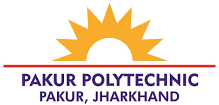 [Run and Managed By Cybobhubaneswar Educational Foundation] New Dc (Combined Building) Office Pakur – 816107CURRICULUM VITAEPERSONAL DETAILS :Name:Date of Birth:		DD/MM/YYYYGuardian’s Name:Diploma:Branch / Specialization:Registration No:Category (GEN / SC/ ST/ OBC / PWD):Gender (Male/Female):Permanent Address:       Address for Correspondence:E-Mail Id:	Mobile No:EDUCATIONAL QUALIFICATIONS:Diploma:Any other qualification:Achievements, if any:Academic projects:Internship/Training details, if any:Skills and Weakness:Extra Curricular activities:I hereby declare that the information given above is true and correct.DATE: 		SIGNATURE:  	ExaminationBoard / InstitutionYear of PassingMarksMarksMarksExaminationBoard / InstitutionYear of PassingObtainedOut of (Total)CGPA / %10th Std12th StdITISEM123456CGPA / %